To
Mr. Sankar Pradhan
Donor of Mukti Annual Scholarship
Mukti Organization
        Respected sir,
                              I am writing this letter to express my sincere gratitude to you for helping me through this Mukti Annual Scholarship program possible. I was very happy and appreciative to learn that I was selected as the recipient of Mukti Annual Scholarship in 2021 and form then to till now ,you and this organisation continuously supporting me in my studies.
                      The financial assistance you provided sir will be of great help to me in my study expenses for Chemistry honours .
I am in 2nd year of my honours course now sir. On the month of August I have my final semester exam of 2nd year. And after that I will promote to my next level and come little closer to my goal of being a good professor and serve this society through my study.
                   By awarding me this Mukti Annual Scholarship, you have lightened my financial burden, which allows me to focus more on most important aspects of my learning. Your generosity inspired me to help others and give back something good to the community.
                 I hope one day I will be able to help other students in their studies and achieve their goals as like you helped me to achieve my goal. Once again thank you so much sir for helping me and showing your generosity. Thank you so much to the Mukti Organization also.
     
Sincerely,
Devlina Sannigrahi
Chemistry honours 2nd year
Ramananda College ,BishnupurTue, Jul 25, 3:32 PM (23 hours ago)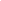 